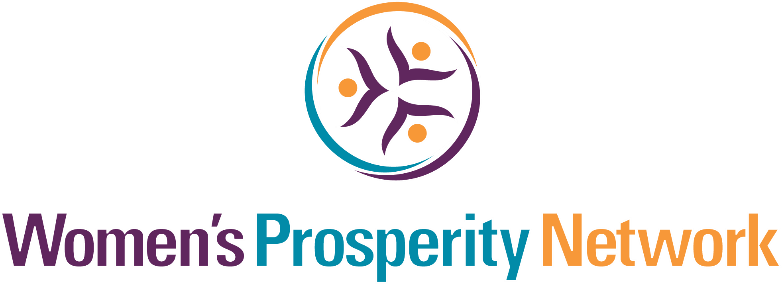 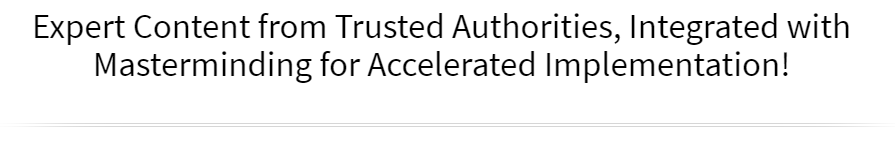 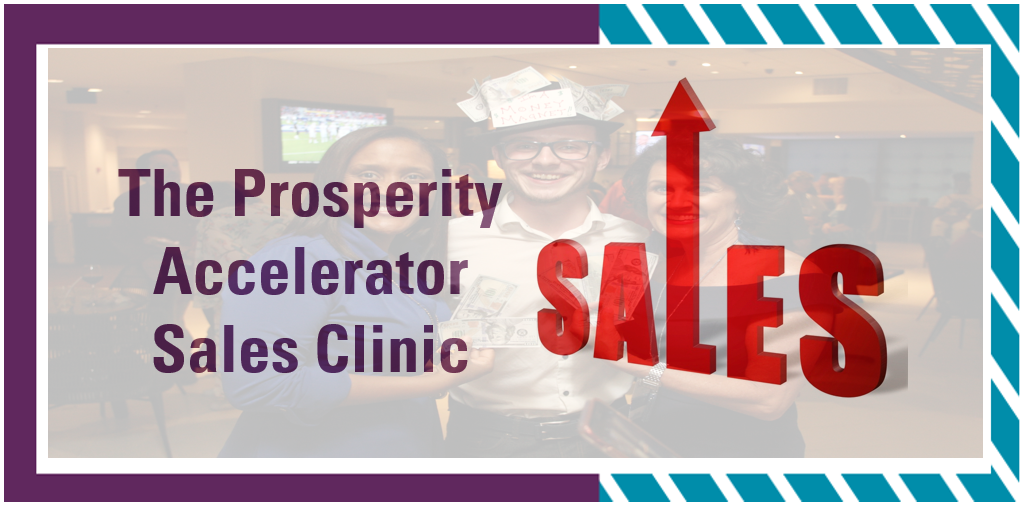 The Heart-Centered Sales Mastery WorkshopThe Proven Formula for Increasing Sales & Loving Every Minute of It!The Heart-Centered Sales FormulaRevenue ModelYour Services, Products & PricingHow You Serve Them & How They Pay You“Determine exactly what you intend to give in return for the money you desire.” ~ Napoleon HillFunnelology: Creating Funnels for Maximum Impact & Income!Begin with the end in mind.What is the OPTIMAL solution for your client?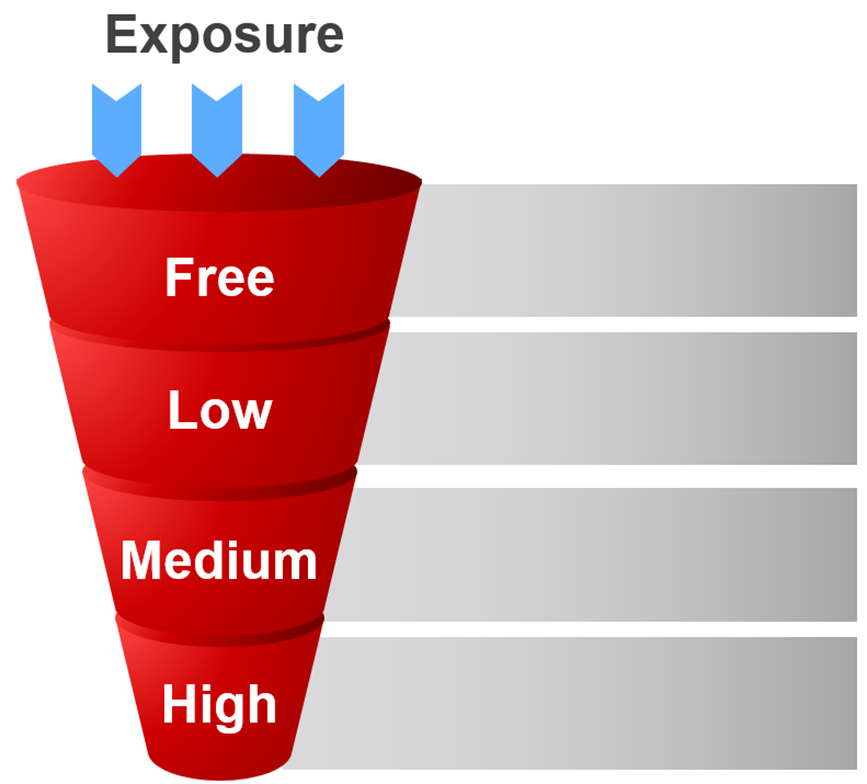 The Heart-Centered Sales FormulaThe Heart-Centered Sales FormulaPerfecting the Art of Listening and Asking the Right QuestionsMy product or service is:The solution it provides is:What words does my customer use to describe the problem?How is not having a solution impacting their day to day life?What are others saying to them about it?What else are they saying about the problem to themselves (in their mind) that they don’t easily share with others?What questions can you ask that will have them reveal if they have a problem in an area you solve?In a casual, non-invasive way?Example: Business Coach | Problem – Not Making Enough MoneyQuestion: What fun trips or vacations have you taken lately?Question: What’s your favorite thing about being an entrepreneur?Questions: What’s your least favorite thing about being an entrepreneur?Question: How’s business for you through the holidays? I know it can slow down for some.List Products Here(Physical as well as Digital Products)PricingList Programs or Services HereGroup Programs, 3 Month, Year-Long, Etc.PricingList Packages Herei.e. Bundling of products, services and programs or other offeringsPricingThe “Magic Phrase” for Smooth Transition to the SalePre-Requisite: You have a high level of rapport, they have said, “Yes” several times and/or have been in agreement with you and have indicated they want a solution. The Magic Phrase Is …Notes & Inspired IdeasHandling & Eliminating Objections“Every sale has five basic obstacles: no need, no money, no hurry, no desire, no trust.” ~ Zig ZiglarThe three most common objections: I don’t have the timeI don’t have the moneyI’m already working with someonePRO TIP – FEEL, FELT FOUND